MAT 050, Quantitative Literacyusing Bittinger & Beecher, Developmental Mathematics, 8th ed.Includes Textbook Sections and Video Links that cover each competency.Description:Develop number sense and critical thinking strategies, introduce algebraic thinking, and connect mathematics to real world applications. Topics in the course include ratios, proportions, percents, measurement, linear relationships, properties of exponents, polynomials, factoring, and math learning strategies.  Prerequites: Accuplacer EA 30-84 or AR > 40. This course prepares students for Math for Liberal Arts, Statistics, Integrated Math, and college level career math courses.Learning Objectives (Competencies):Demonstrate knowledge of and the ability to solve problems involving ratios, rates, proportions, percents, and measurement conversions.Demonstrate knowledge and usage of formulas.Demonstrate knowledge of and the ability to solve linear equations and inequalities.Demonstrate knowledge of and the ability to calculate and simplifyexpressions containing exponents and numeric square roots.Demonstrate knowledge of and the ability to perform algebraicmanipulations involving polynomials, polynomial operations, and basic factoring.Demonstrate the use of critical thinking skills to problem solve.Topical Outline:Demonstrate knowledge of and the ability to solve problems involvingratios, rates, proportions, percent’s, and measurement conversions.Read and write ratios and proportions using colon or fraction form.Book Sections:Section 4.1:  Ratio & ProportionVideo Links:Intro to Ratios (watch at least the first four minutes, more if you want to)http://www.khanacademy.org/math/arithmetic/rates-and-ratios/ratios_and_proportions/v/introduction-to-ratios--new-hd-version2. Give the ratio    to    as a fraction in lowest terms.http://www.mathtv.com/#Basic Mathematics, Ratios, Ratios are FractionsAdditional Problem.  Write the ratio    to    as a fraction in lowest terms.http://www.mathtv.com/#Basic Mathematics, Ratios, Ratios are FractionsSimplify ratios and write rates as unit rates.Book Sections:Section 4.1 (this text does not specifically use “unit rate” vocabulary, even though it has you calculate them)Video Links:Definition of Rate & Unit Ratehttp://www.youtube.com/watch?v=l4fVFE5E9ls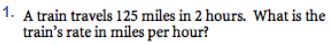 http://www.mathtv.com/#Basic Mathematics, Ratios, Rates and Unit PricingRates & Unit Rates with Exampleshttp://www.youtube.com/watch?v=r-EjU75RXfsDetermine whether a proportion is true.Book Sections:Section 4.1Video Links:What is a proportion?  Solving a proportion.http://www.youtube.com/watch?v=dLjun948t5QTesting if proportions are true (two methods).http://www.youtube.com/watch?v=2r83-E5o5rwSolve for the missing term of a proportion.Book Sections:Section 4.1Video Links:Solving Proportions (with check that proportion is true)http://www.youtube.com/watch?v=VgSl_YzTXlUSolving proportions involving decimals & fractions (reviews decimal & fraction multiplication & division).http://www.youtube.com/watch?v=31l-07bFl-oSolve word problems involving proportions.Book Sections:Section 4.1Video Links:Application Problems Involving Proportions (multiple):http://www.mathtv.com/Basic Mathematics, Proportions, ApplicationsConvert numbers in percent form to fractional or decimal form and vice versa.Book Sections:Section 4.2: Percent Notation, Section 4.3: Percent Notation and Fraction NotationVideo Links:Intro to Percenthttp://www.khanacademy.org/math/arithmetic/decimals/percent_tutorial/v/describing-the-meaning-of-percentShading a percent larger than 100%http://www.khanacademy.org/math/arithmetic/decimals/percent_tutorial/v/describing-the-meaning-of-percent-2Writing a percent as a decimal & reduced fractionhttp://www.khanacademy.org/math/arithmetic/decimals/percent_tutorial/v/representing-a-number-as-a-decimal--percent--and-fractionWrite a decimal as a percent.http://www.khanacademy.org/math/arithmetic/decimals/percent_tutorial/v/converting-decimals-to-percents--ex-1Write 7/8 as a decimal and as a percenthttp://www.khanacademy.org/math/arithmetic/fractions/decimals_fractions/v/representing-a-number-as-a-decimal--percent--and-fraction-2Solve percent problems for base, rate, or amount (percentage).Book Sections:Section 4.4: Solving Percent Problems Using Percent Equations, 4.5: Solving Percent Problems Using ProportionsVideo Links:Identifiying percent, amount, basehttp://www.khanacademy.org/math/arithmetic/decimals/percent_tutorial/v/identifying-percent-amount-and-baseSolve for: 1) amount, 2) percent, 3) basehttp://www.mathtv.com/Basic Mathematics, Percent, Basic Percent ProblemsSolve word problems involving percent using the percent formula or proportions.Book Sections:Section 4.6: Applications of PercentVideo Links:Solving basic percent word problemshttp://www.mathtv.com/Basic Mathematics, Percent, Applications, Examples #1-4Solve percent applications involving topics such as commission, discount, simple interest, and percent increase/decrease.Book Sections:Commission & Discount:  Section 4.7: Sales Tax, Commission, and DiscountSimple Interest:  Section 4.8: Simple Interest and Compound InterestPercent Increase/Decrease: Section 4.6: Applications of PercentVideo Links:Commission & Discount (to 6:10)http://www.youtube.com/watch?v=qNuQhCGSKNYCommission (solve for base, which in this problem is the total sales)http://www.youtube.com/watch?v=ecnhf5ZchD8Discount (using proportions)http://www.youtube.com/watch?v=862CmSz15xYSimple Interesthttp://www.youtube.com/watch?v=r3-lyBGlJ98Percent Increase/Decreasehttp://www.youtube.com/watch?v=9PMASWqKEaIPercent Increase/Decrease (new value after a % increase or decrease)http://www.youtube.com/watch?v=AHk6XiIlfjESales Taxhttp://www.mathtv.com/Basic Mathematics, Percent, Applications, Examples #5-8Identify the basic units in the U.S. system and convert from one unit to another, introducing commonly used fractions as needed.Video Links:A nice intro to conversion factors (unit fractions), also inches <-> cm  (same as below in US <-> Metric)http://www.youtube.com/watch?v=7Ogj9G3qvVYIntro – conversions using the factor label method (which is the same as using fractions or unit factors), also m to km, seconds to days (same as below in Metric)http://www.youtube.com/watch?v=QoMYSSz4VcoBook Sections:Appendix A:  Linear Measures: American Units and Metric UnitsAppendix B:  Weight and Mass: Medical ApplicationsAppendix C:  Capacity: Medical Applications  (capacity is another way of saying volume)Video Links:Convert feet to yards (first one minute, 45 seconds)http://www.youtube.com/watch?v=iwrAvse-ONAConvert pounds to ounces.http://www.khanacademy.org/math/arithmetic/rates-and-ratios/unit_conversion/v/converting-pounds-to-ouncesConvert gallons to cups.http://www.khanacademy.org/math/arithmetic/rates-and-ratios/unit_conversion/v/converting-gallons-to-quarts-pints-and-cupsReproduce the metric chart (prefixes, abbreviations, and values) from kilo to milli.Book Sections:  Appendices A-CVideo Link:  Metric chart and dekaliters to centiliters.http://www.khanacademy.org/math/arithmetic/rates-and-ratios/unit_conversion/v/conversion-between-metric-unitsConvert from one metric unit to another.Book Sections:Appendix A:  Linear Measures: American Units and Metric UnitsAppendix B:  Weight and Mass: Medical ApplicationsAppendix C:  Capacity: Medical Applications  (capacity is another way of saying volume)Video Links:Shortcut method (using the line and listing units), length, volume, mass:http://www.youtube.com/watch?v=XS-8FCqYo5M(same as above) Intro – conversions using the factor label method (which is the same as using fractions or unit factors), also m to km, seconds to dayshttp://www.youtube.com/watch?v=QoMYSSz4VcoConvert decimeters to kilometers:http://www.khanacademy.org/math/arithmetic/rates-and-ratios/unit_conversion/v/converting-within-the-metric-systemConvert units of length, weight, volume, and temperature between metric and U.S. systems introducing unit fractions and/or proportions as needed.Appendix A:  Linear Measures: American Units and Metric UnitsAppendix D:  Time and TemperatureThis text does not cover converting from US to metric units of weight or volume (capacity), but the process is the same for all unit conversions here except temperature.Video Links:Convert inches to cm, cm to in, also a nice intro to conversion factors (unit fractions) – same as abovehttp://www.youtube.com/watch?v=7Ogj9G3qvVYConvert kg to lb, g to lbhttp://www.youtube.com/watch?v=q-01A-5kdy4Convert litres to quarts, in to cmhttp://www.youtube.com/watch?v=cjpQetoy0NkConvert Fahrenheit to Celciushttp://www.khanacademy.org/math/arithmetic/rates-and-ratios/unit_conversion/v/converting-farenheit-to-celsiusConvert Celcius to Fahrenheithttp://www.youtube.com/watch?v=9sEnXM3WeZkDemonstrate knowledge and usage of formulas.Apply formulas in calculating perimeter/circumference and area of plane geometric figures.Book Sections:Section 6.2: PerimeterSection 6.3: AreaSection 6.4: CirclesVideo Links:Various examples:http://www.mathtv.com/#Geometry, Area and PerimeterEvaluate formulas for given values of the variables, including formulas with integer exponents, fractions, and decimals.Book Sections:Sections 6.2-6.4 (includes integer exponents and decimals in area formulas) – refer to above for Video LinksAppendix D: Time and Temperature (temperature formulas are given with both fractions and decimals) – refer to US <-> Metric conversions for temperature formulas10.3: Introduction to Polynomials (polynomial formulas are used)Video Links:Calculate BMIhttp://www.youtube.com/watch?v=k9kDN8j-0WoCalculate BAChttp://www.youtube.com/watch?v=1C3TFjAGMVICalculate BMR & daily caloric needshttp://www.youtube.com/watch?v=VPY13pxC02sDistance = rate x timehttp://www.youtube.com/watch?v=xEhLCrvVrOgSolve word problems that apply formulas.Book Sections:Sections 6.2-6.4, Appendix D, 10.3Video Links:Evaluate total costhttp://www.youtube.com/watch?v=XIu5wFT9wS0Basic distance = rate x timehttp://www.youtube.com/watch?v=vqVxedhQN5IDemonstrate knowledge of and the ability to solve linear equations and inequalities.Solve first degree equations including those involving fractions, decimals, ratio, proportion, and percent.Book Sections:Section 8.1:  Solving Equations: The Addition PrincipleSection 8.2:  Solving Equations: The Multiplication PrincipleSection 8.3:  Using the Principles TogetherChapter 4: Percent NotationVideo Links:  The Khan Academy has a great selection of videos on this topic!  Here are  direct links to some of them, but there are too many great examples to include!  MathTV also does some great examples with explanations of the properties.Subtracting the same thing from both sides, using a scalehttp://www.khanacademy.org/math/algebra/solving-linear-equations-and-inequalities/why-of-algebra/v/why-we-do-the-same--thing-to-both-sides--simple-equationsSame scale as above, writing it as an equationhttp://www.khanacademy.org/math/algebra/solving-linear-equations-and-inequalities/why-of-algebra/v/representing-a-relationship-with-a-simple-equationIntuition on why to divide by both sides, using a scalehttp://www.khanacademy.org/math/algebra/solving-linear-equations-and-inequalities/why-of-algebra/v/intuition-why-we-divide-both-sidesDividing by the same thing on both sides (writing it as an equation), using the same scalehttp://www.khanacademy.org/math/algebra/solving-linear-equations-and-inequalities/why-of-algebra/v/one-step-equation-intuitionSolving simple one-step equations http://www.khanacademy.org/math/algebra/solving-linear-equations-and-inequalities/why-of-algebra/v/adding-and-subtracting-the-same-thing-from-both-sidesTwo-step equation (intuition using a scale and finding the equation):   http://www.khanacademy.org/math/algebra/solving-linear-equations-and-inequalities/why-of-algebra/v/why-we-do-the-same--thing-to-both-sides--two-step-equationsMultistep equation, both intuition using a scale and solving the algebraic equation:   http://www.khanacademy.org/math/algebra/solving-linear-equations-and-inequalities/why-of-algebra/v/why-we-do-the-same--thing-to-both-sides-multi-step-equationsSolve:        and check the solution (same as below).http://www.khanacademy.org/math/algebra/solving-linear-equations-and-inequalities/equations_beginner/v/solving-equations-1Solve linear equations in one variable with parentheses, fractions, decimalshttp://www.mathtv.com/Algebra, Linear Equations in 1 VariableWith Parentheses, With Fractions, With DecimalsSee video links for Chapter 4 for ratio, proportion, and percentCheck the solution of first degree equations.Book Sections:Section 8.1:  Solving Equations: The Addition PrincipleSection 8.2:  Solving Equations: The Multiplication PrincipleSection 8.3:  Using the Principles TogetherVideo Link:     Solve:        and check the solution (same as above)http://www.khanacademy.org/math/algebra/solving-linear-equations-and-inequalities/equations_beginner/v/solving-equations-1Graph linear equations in two variables using the Cartesian coordinate system.Book Sections:Section 9.1:  Graphs and Applications of Linear Equations  (graph by plotting points)Section 9.2:  More with Graphing and InterceptsSection 9.5:  Graph Using the Slope and y-interceptVideo Links:Intro to naming and plotting points in Cartesian coordinate system (to 3 min 10 sec)http://www.khanacademy.org/math/algebra/linear-equations-and-inequalitie/coordinate-plane/v/the-coordinate-planeGraph the line    (by plotting points)http://www.khanacademy.org/math/algebra/linear-equations-and-inequalitie/graphing_solutions2/v/plotting--x-y--relationshipsGraph a line using the y-intercept and slopehttp://www.mathtv.com/#Algebra, Linear Equations in Two Variables (straight lines), the Equation of a Line  (I recommend Preston)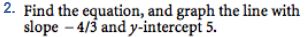 Determine the x- and y-intercepts of a linear equation.Book Sections:Section 9.2:  More with Graphing and InterceptsVideo Links:Define intercepts and find the x & y intercepts of  http://www.khanacademy.org/math/algebra/linear-equations-and-inequalitie/graphing_with_intercepts/v/x--and-y-interceptsFind the slope of a line given two points or the equation of the line.Book Sections:Section 9.3:  Slope and ApplicationsVideo Links:Define slope and explain in words what it tells ushttp://www.youtube.com/watch?v=R948Tsyq4vAWhat positive, negative, zero, and undefined slope meanhttp://www.thefreemathtutor.com/positivenegativezeroandundefinedslopes.htmlFind the slope given the equation of the line  http://www.youtube.com/watch?v=EUDj_lSNzUYFind the slope of the line containing the two points:http://www.mathtv.com/#Algebra	Linear Equations in 2 Variables (Straight Lines)	The Slope of a Line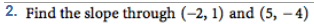 Explain how slope relates to a rate of change in a problem.Book Sections:Section 9.3:  Slope and ApplicationsVideo Links:Intro to slope as a rate of changehttp://www.youtube.com/watch?v=-TOEOhN_jdsSlope as a rate of change:  You are traveling by care and leave home at 8am.  By 8:45am, you are 36 miles from home.  Find the average speed in miles per hour.http://www.youtube.com/watch?v=Z9sy1vtOjgcInterpret slope as a rate of change from a line of best fit through a scatterplot.  How does the number of HW assignments completed affect test score?  How does hours watching TV affect test score?http://www.youtube.com/watch?v=0sKYkpu3AKYJuanita is snowboarding downhill.  Her elevation  E(t) in feet after t seconds is given by  .  Interpret the y-intercept and slope.  (note:  E(t) is just a fancy way of saying “y,” so you could read this as     instead)http://www.youtube.com/watch?v=ZRPoWtwA5UoFind and write the equation of a line in slope-intercept form.Book Sections:Section 9.4:  Equations of LinesVideo Links:Find the equation of the line with slope 3/2 and y-intercept 1:http://www.mathtv.com/#Algebra, Linear Equations in Two Variables (straight lines), the Equation of a Line, Ex.1The equation of a line in slope-intercept form given two pointshttp://www.mathtv.com/#Algebra, Linear Equations in Two Variables (straight lines), the Equation of a Line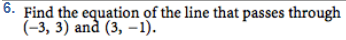 Solve and graph applications using linear equations.Book Sections:Section 8.6:  Applications and Problem Solving  (for applications of first degree linear equations)Section 9.1:  Graphs and Applications of Linear EquationsVideo Links:Jill just received $40.  The number of dollars she has left, y, after x days, is approximated by the formula  .  Graph the equation and use the graph to estimate how much money Jill will have 8 days later.http://www.khanacademy.org/math/algebra/linear-equations-and-inequalitie/graphing_solutions2/v/application-problem-with-graphThe company Ringular has a monthly cellular plan where a customer pays a flat monthly fee and thena per minute fee.  If a customer uses 360 minutes, the monthly cost will be $38.  If the customer uses 800 minutes, the monthly cost will be $60.  Find a linear equation for the total monthly cost.  How much will the monthly cost be if the customer uses 1200 minutes?http://www.youtube.com/watch?v=cisfwvpE9V0The creeper rule of dating:  half your age plus sevenhttp://www.youtube.com/watch?v=hETx6VpGWAESolve first degree inequalities, including compound inequalities.Book Sections:Section 8.7:  Solving InequalitiesAppendix K:  Inequalities and Interval NotationThis text does not cover compound inequalities.Video Links:Graph       It will be more useful in MAT 055 to graph using the notation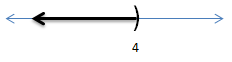 with parentheses in place of open dots and brackets in place of closed dots.  However, the videos that use the dots still give a great “how-to”!http://www.khanacademy.org/math/algebra/linear_inequalities/inequalities/v/inequalities-on-a-number-lineSolve     and graph the solution  http://www.khanacademy.org/math/algebra/linear_inequalities/inequalities/v/one-step-inequalitiesSolve for c and graph the solution:  http://www.khanacademy.org/math/algebra/linear_inequalities/inequalities/v/one-step-inequalities-2Solve a three-part compound inequality:  Solve the inequality and express the solution in interval notation:   http://www.youtube.com/watch?v=y0R54UeqCloSolve and graph an “and” compound inequality:   http://www.youtube.com/watch?v=IOLS5mqWXU8Solve and graph an “or” compound inequality:   http://www.youtube.com/watch?v=yovV0mnRUCcGraph solutions for first degree inequalities.Book Sections:Section 8.7, Appendix KVideo Links:	See above.Demonstrate knowledge of and the ability to calculate and simplify expressions containing exponents and square roots.Demonstrate proper use of order of operations and properties of exponents, including integer exponents.Book Sections:Section 1.6:  Exponential Notation and Order of OperationsSection 10.1:  Integers as ExponentsSection 10.2:  Exponents and Scientific NotationVideo Links:Find  http://www.khanacademy.org/math/arithmetic/exponents-radicals/world-of-exponents/v/understanding-exponents-2Write     in exponential notationhttp://www.khanacademy.org/math/arithmetic/exponents-radicals/world-of-exponents/v/understanding-exponentsOrder of Operations Problem:  Simplify   http://www.youtube.com/watch?v=Y3CZ_JBQ0doProperties of Exponents:  Rules of Multiplying, Dividing, and Raising a Power to a Power – basic examples with explanations of why for the properties, additional examples to use themhttp://www.youtube.com/watch?v=9FWb7vdwLvwReview of Properties and Exponents of One, Zero, and Negative Exponentshttp://www.youtube.com/watch?v=m7yRS8TEwe0Zero and negative exponents – intuition (a different approach than above)http://www.khanacademy.org/math/arithmetic/exponents-radicals/world-of-exponents/v/negative-exponent-intuitionExamples with negative exponents – includes a fractionhttp://www.youtube.com/watch?v=1Aex9IdNEBwChange notation from standard decimal form to scientific notation and vice versa.Book Sections:Section 10.2:  Exponents and Scientific NotationVideo Links:Write numbers in scientific notation  (no words but nice write-up & graphics)http://www.youtube.com/watch?v=H578qUeoBC0Write   (which is in scientific notation) in standard notationhttp://www.youtube.com/watch?v=Hqok8UyyUXAWrite    in standard formhttp://www.youtube.com/watch?v=R2pnWYvZOVwWrite numbers in scientific notationhttp://www.youtube.com/watch?v=ACZJMjt6qFkApply properties of exponents to simplify expressions involving scientific notation. (Example: (2 x 106) (4 x 105))Book Sections:Section 10.2:  Exponents and Scientific NotationVideo Links:Multiply and divide in scientific notationhttp://www.youtube.com/watch?v=-qp4ryd1zpACalculate and simplify square roots of real numbers with both rational and irrational solutions (exact and decimal approximations).Book Sections:Section 14.1:  Introduction to Radical Expressions (only a small part of this section is needed)Video Links:Find  http://www.khanacademy.org/math/arithmetic/exponents-radicals/radical-radicals/v/understanding-square-rootsPerfect squares and square rootshttp://www.youtube.com/watch?v=4qAKA7MTLSoUsing the TI-84 (same for TI-83) to approximate square rootshttp://www.youtube.com/watch?v=-uWeo48eyBsDemonstrate knowledge of and the ability to perform algebraic manipulations involving polynomials, polynomial operations, and basic factoring.Add, subtract, and multiply polynomial expressions with rational coefficients and express the answer in simplest form.Book Sections:Section 10.3:  Introduction to PolynomialsSection 10.4:  Addition and Subtraction of PolynomialsSection 10.5:  Multiplication of PolynomialsSection 10.6:  Special ProductsVideo Links:Combining like terms, and explaining what like terms arehttp://www.youtube.com/watch?v=k-HZCuIwW4USimplify   http://www.khanacademy.org/math/algebra/polynomials/polynomial_basics/v/simply-a-polynomialAdd     http://www.khanacademy.org/math/algebra/polynomials/polynomial_basics/v/adding-polynomialsAdd polynomials with fractionshttp://www.youtube.com/watch?v=6wwQJNcWIvMSubtract polynomials:http://www.mathtv.com/#Algebra, Polynomials, Addition and Subtraction of Polynomials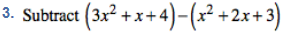 The Distributive Propertyhttp://www.youtube.com/watch?v=EWcllbr8HqsMultiply  http://www.mathtv.com/#Algebra, Polynomials, Multiplication with Polynomials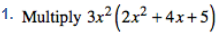 Multiplying polynomials verticallyhttp://www.youtube.com/watch?v=XwVZ62iRWN4Multiply   http://www.mathtv.com/#Algebra, Polynomials, Multiplication with Polynomials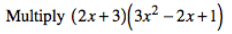 FOIL:  Multiply  http://www.youtube.com/watch?v=Axv7cqezipYMultiply special products (difference of squares, binomial square)Multiply:  http://www.youtube.com/watch?v=lJ71P4VdTQIDivide a polynomial by a monomial.Book Sections:Section 10.8:  Division of PolynomialsVideo Links:Simplify:    http://www.khanacademy.org/math/algebra/polynomials/dividing_polynomials/v/polynomial-divided-by-monomialFactor out the greatest common monomial factor.Book Sections:Section 11.1:  Introduction to FactoringVideo Links:As many of the MathTV videos as you wanthttp://www.mathtv.com/#Algebra, Factoring, Greatest Common FactorFactor the difference of two squares.Book Sections:Section 11.5:  Factoring Trinomial Squares and Difference of SquaresVideo Links:Factor   http://www.khanacademy.org/math/trigonometry/polynomial_and_rational/quad_factoring/v/factoring-difference-of-squaresFactor trinomials of the form ax2 + bx + c, a = 1.Book Sections:Section 11.2:  Factoring Trinomials of the Type  Video Links:Factor   http://www.khanacademy.org/math/trigonometry/polynomial_and_rational/quad_factoring/v/factoring-polynomials-1Demonstrate the use of critical thinking skills to problem solve.Model real-world application problems, interpret results, and summarize using complete sentences.This competency is included throughout the text in application problems.  See above for specific sections and videos.Create and use graphs, tables, and equations to solve real-world application problems relating to linear relationships.Book Sections:Section 8.6:  Applications and Problem SolvingVideo Links:Create an equation.http://www.youtube.com/watch?v=OKI5Td_rExYUse a graph (same video as above in III.h.)Jill just received $40.  The number of dollars she has left, y, after x days, is approximated by the formula  .  Graph the equation and use the graph to estimate how much money Jill will have 8 days later.http://www.khanacademy.org/math/algebra/linear-equations-and-inequalitie/graphing_solutions2/v/application-problem-with-graphUse a tablehttp://www.youtube.com/watch?v=1igYEeS-kJEIdentify academic support resources.This is campus-specific info that should include instructor office hours, walk-in tutoring, Student Support Services, and workshops/seminars on math topics.  Also:http://www.khanacademy.org/http://www.mathtv.com/http://education-portal.com/academy/course/algebra.html www.mathvids.comhttp://www.coolmath.com/algebra/index.htmlhttp://www.wtamu.edu/academic/anns/mps/math/mathlab/http://www.purplemath.com/http://www.themathpage.comand any other math websites you can find and that you like!Engage in appropriate math learning and testing strategies.Our text provides some strategies – see the first page and the Study Tips scattered throughout.  Also, you could use Paul Nolting’s Math Study Skills Workbook as a reference for ideas – there’s a lot of great stuff in there!Video Links:How Learning Math is Different from Other Subjectshttp://www.youtube.com/watch?v=9SIYDdIiGvgSix Strategieshttp://www.youtube.com/watch?v=E8mbcXPeq_EStudy Tips (great tips, but maybe geared toward younger students “get rest, don’t party too much”)http://www.youtube.com/watch?v=S89KgVIp4m0Seven Test-Taking Tipshttp://www.youtube.com/watch?v=Z2iCZ6h24pcEffectively use calculators and other appropriate technology.This is not covered in our text, but you should practice using appropriate technology throughout.  A great resource is the CD manual that comes with the calculators (the written manual is often inadequate) as well as Googling for info on specific tasks.